Student Union Assembly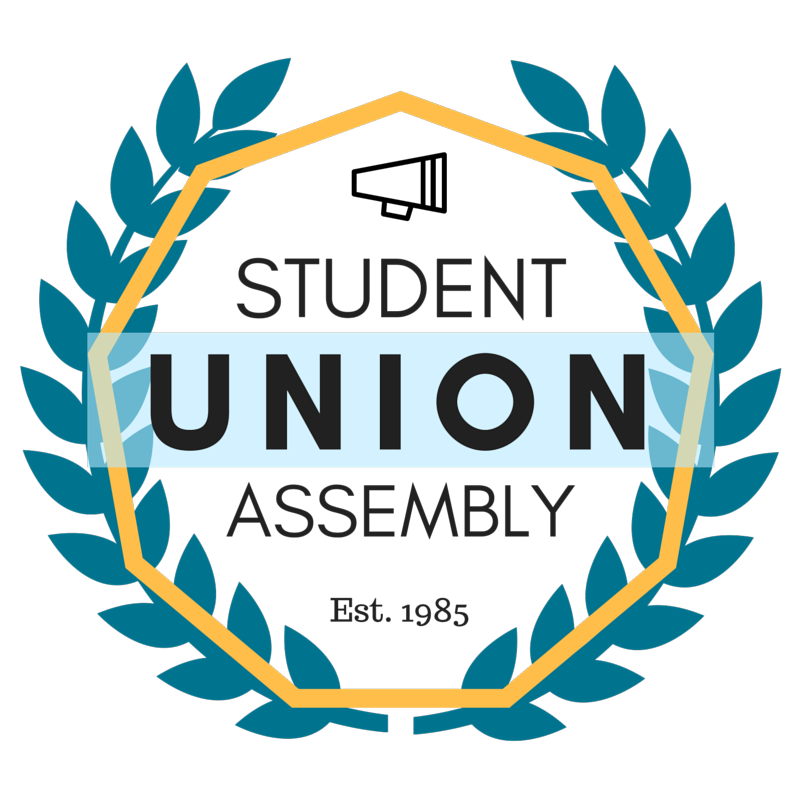  Monthly Report
________________________________________________________________________________
SUA Mailstop: SOAR, 1156 High Street, Santa Cruz CA 95064 • P: 831.459.4838
suapres@ucsc.edu • sua.ucsc.edu   Under My duties as Vice President of Diversity and Inclusion of the Student Union Assembly and Article III Section A Subsection 6(l) of the SUA Constitution, I present my August 2016 monthly report and evaluation to the Assembly. I will outline all of my events, logistical planning, activities and constructive criticism with areas of improvement in hopes of providing a detailed account in the month’s report.Ongoing and Completed TasksOnline Diversity TrainingHave begun to help in the creation of an online Diversity Training ProgramSarah LathamMet with Sarah Latham for SUA meet and GreetSOFA Partially organized and attended quarterly SOFA meetingCAADContinue to attend bi-monthly meetings, discuss TOE, and potential event at UCSC sponsored by committee.SCAContinue to attend weekly meetings, recap on town hall and organize information received.MSAContinue to meet weekly with MSA leadership and attended MSA event.MCC CommitteeHave joined the MCC Planning committee, focusing on event advertisement details.SUA and UCSCPDHeld BBQ and Badges event with UCSC PD DepartmentUCSAAttended UCSA-UC sanctuary school call.SOCCAttended and took UCSC students to SOCC conference at UC Irvine.UCSC Admin and SUAMet with UCSC Administration about ongoing projects.Feedback
UCSC should have more say on SOCC Planning. SUA meeting times seems to be working better. Officer communication is sometimes lacking. Some SUA leaderhsip needs to get along better.